ANEXO IVPROPOSTA DE ENTREGANome: ______________________________________ CPF: ______________Localidade:_________________________________ Telefone: _____________Eu _________________________________________________ declaro que as informações e documentos entregues a Coordenação Municipal do PAA CDS de Parambu são verdadeiras e declaro que aceito os termos conforme edital 02/2020 (EDITAL DE CREDENCIAMENTO DE ENTIDADES SOCIOASSITENCIAIS LOCAIS E AGRICULTORES FAMILIARES PARA PARTICIPAÇÃO NO PROGRAMA DE AQUISIÇÃO DE ALIMENTOS – COMPRA COM DOAÇÃO SIMULTÂNEA CONFORME PORTARIA N°396, DE	 5 DE JUNHO DE 2020, DO MINISTERIO DA CIDANIA E O MUNICIPIO DE PARAMBU)Parambu-CE, _______ de _______________ de __________._____________________________________Coordenador Municipal PAA CDS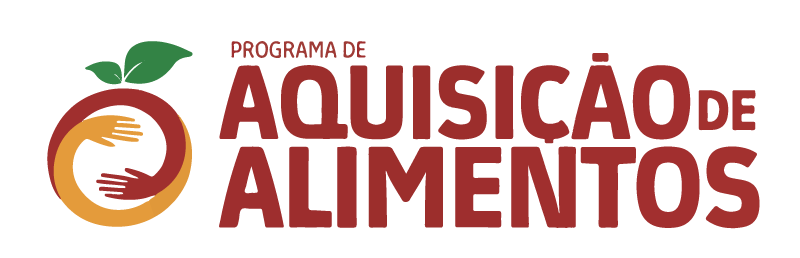 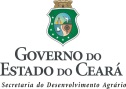 Plano OperacionalPORTARIA 396/2020 entre o ESTADO DO CEARÁ e o MINISTÉRIO DA CIDADANIAPrograma de Aquisição de Alimentos – COMPRA COM DOAÇÃO SIMULTÂNEAPRODUTOQUANTIDADEVALOR UNITÁRIO DO PRODUTORVALOR PARCIALVALOR TOTAL DA PROPOSTAVALOR TOTAL DA PROPOSTAVALOR TOTAL DA PROPOSTA